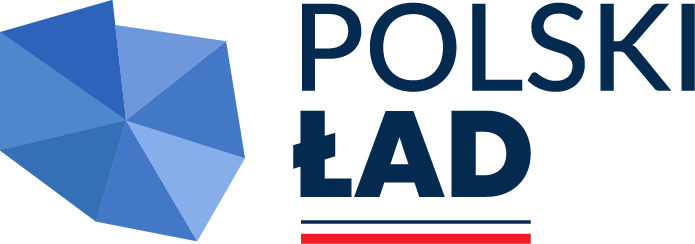 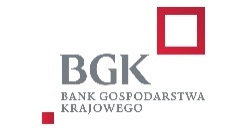 Załącznik nr 4 do Zapytania ofertowego Nr 1/2024 z dnia 10.05.2024ZGODA NA PRZETWARZANIE DANYCH OSOBOWYCHZgodnie z art. 13 ust. 1 i 2 rozporządzenia Parlamentu Europejskiego i Rady (UE) 2016/679 
z dnia 27 kwietnia 2016 r. w sprawie ochrony osób fizycznych w związku z przetwarzaniem danych osobowych i w sprawie swobodnego przepływu takich danych oraz uchylenia dyrektywy 95/46/WE (ogólne rozporządzenie o ochronie danych) (Dz. Urz. UE L 119 z  04.05.2016, str. 1), zwane dalej „RODO”, Zamawiający informuje, że:jest administratorem danych osobowych Wykonawcy oraz osób, których dane Wykonawca przekazał w niniejszym postępowaniu;dane osobowe Wykonawcy przetwarzane będą na podstawie art. 6 ust. 1 lit. c RODO 
w  celu związanym z postępowaniem o udzielenie niniejszego zamówienia;odbiorcami danych osobowych Wykonawcy będą osoby lub podmioty, którym udostępniona zostanie dokumentacja postępowania;dane osobowe Wykonawcy będą przechowywane zgodnie z przepisami o ochronie  danych osobowych;obowiązek podania przez Wykonawcę danych osobowych bezpośrednio go dotyczących służy realizacji procesu wyłonienia Wykonawcy na wskazane zadanie w związku z realizacją umowy 
o dofinansowanie projektu pn.:  „Renowacja zabytkowej Wikarówki w Sławkowie 
przy ul. Kościelnej 22” RPOZ/2022/6848/PolskiLad (Rejestr zabytków województwa katowickiego – Nr A/1266/81, Gminna Ewidencja Zabytków Gminy Sławków – pozycja nr 7
 – Budynek mieszkalny ul. Kościelna 22) w odniesieniu do danych osobowych Wykonawcy decyzje nie będą podejmowane w sposób zautomatyzowany, stosowanie do art. 22 RODO;Wykonawca posiada:na podstawie art. 15 RODO prawo dostępu do danych osobowych dotyczących  Wykonawcy;na podstawie art. 16 RODO prawo do sprostowania danych osobowych, o ile ich  zmiana 
nie skutkuje zmianą wyniku postępowania o udzielenie zamówienia ani zmianą postanowień umowy w zakresie niezgodnym z Wytycznymi horyzontalnymi  oraz nie narusza integralności protokołu oraz jego załączników;na podstawie art. 18 RODO prawo żądania od administratora ograniczenia przetwarzania danych osobowych z zastrzeżeniem przypadków, o których mowa w art. 18 ust. 2 RODO;Wykonawcy nie przysługuje:prawo do wniesienia skargi do Prezesa Urzędu Ochrony Danych Osobowych, 
gdy Wykonawca uzna, że przetwarzanie jego danych osobowych dotyczących narusza przepisy RODO;w związku z art. 17 ust. 3 lit. b, d lub e RODO prawo do usunięcia danych osobowych;prawo do przenoszenia danych osobowych, o którym mowa w art. 20 RODO;na podstawie art. 21 RODO prawo sprzeciwu, wobec przetwarzania danych osobowych, gdyż podstawą prawną przetwarzania danych osobowych Wykonawcy jest art. 6 ust. 1 
lit. c RODO.…………………………………………………………